Актуальные проблемы иконопочитания ирекомендации по благочестивому обращению со священными изображениямиАктуальные проблемы иконопочитания.В настоящее время значительная часть как светских, так и церковных производителей товаров, предназначенных для православных верующих, при изготовлении своей продукции используют священные изображения для оформления как предметов церковного обихода, так и бытовых предметов: книг, журналов, газет, настенных и карманных календарей, закладок, обложек аудио- и видеодисков, алкогольной продукции, сумок, рушников, салфеток, одежды, посуды, постельного белья, ковров, сувениров, ювелирных украшений, бижутерии и т. п. Как к этому следует относиться с точки зрения Православного вероучения и церковного предания?Догмат иконопочитанияВ определении Седьмого Вселенского собора (787 г.), утвердившего догмат иконопочитания, говорится: «…определяем: подобно изображению честного и животворящего Креста, полагать во святых Божиих церквах, на священных сосудах и одеждах, на стенах и на досках, в домах и на путях честные и святые иконы, написанные красками и сделанные из мозаики и из другого пригодного к этому вещества, иконы Господа и Бога и Спаса Нашего Иисуса Христа… Богородицы… честных ангелов и всех святых и преподобных мужей. Ибо чем чаще через изображение на иконах они бывают видимы, тем более взирающие на них побуждаются к воспоминанию о самих первообразах и к любви к ним и к тому, чтобы чествовать их лобызанием и почитательным поклонением… почитанием по тому же образцу, как оно воздается изображению честного и животворящего Креста и святому Евангелию, и прочим святыням, фимиамом и поставлением свечей… Ибо честь, воздаваемая образу, восходит к Первообразу, и поклоняющийся иконе поклоняется ипостаси [лицу – авт.] изображенного на ней. Осмеливающихся же иначе думать или учить или давать профанное употребление священным сосудам… постановляем, если это будут епископы или клирики – извергать из сана, если же монахи или миряне – отлучать от общения».Из соборного определения следует, что священные изображения должны размещаться в достойных местах, изготавливаться из долговременных материалов, чествоваться поклонением, лобызанием (целованием устами), каждением фимиама (ладана), возжжением свечей и лампад. Вселенский Собор устанавливает, что священные изображения предназначены для возведения человеческого ума от образа, изображенного на иконе, фреске, росписи, мозаике, выраженного в скульптурной форме, в виде рельефа и т.п., к первообразу – Самому Господу Иисусу Христу, Богородице, ангелам и святым угодникам Божиим. Честь, воздаваемая иконе, восходит к лицу (ипостаси), изображенного на ней. А это означает, что любые преднамеренные оскорбительные или просто небрежные действия по отношению к священным изображениям также восходят к лицу (ипостаси) Христа, Богородицы, ангелов и святых. Преподобный Федор Студит (†826), продолживший после Собора исповедническую борьбу за иконопочитание, глубоко раскрыл соборное учение. Святой отец в частности говорил: «кто уничижает образ, тот уничижает и самый первообраз». В отношении икон (образов) святые отцы – Василий Великий, Григорий Нисский, Иоанн Златоуст и др. – употребляли наименования самих первообразов, изображенных на них, пишет игумен Студийский. «Ибо в иконе является первообраз, равно как и в изображении Креста – животворящий Крест. Так как в поклонении одно от другого нераздельно, то посему икона и носит название первообраза. Образ креста называется Крестом. Так и о царе… нам справедливо можно сказать, что царем называется и изображение царя, как говорит божественный Василий, и Петром – икона Петра…»Эту связь образа на иконе с первообразом наглядно продемонстрировал святой преподобномученик и исповедник Стефан Новый (†767) (память 28 ноября/11 декабря). Вызванный на суд императора-иконоборца Константина Копронима (741–775) св. Стефан «обвинил иконоборцев в том, что, хуля иконы, они возводят хулу на Христа и Богоматерь». На вопрос преподобного, какое наказание ждет человека, который стал бы топтать ногами монету с изображением императора, судьи ответили, что он будет «казнен за то, что обесчестил образ царя. На это святой Стефан сказал, что еще большая кара ждет того, кто бесчестит образ Царя Небесного и Его святых». Для убедительности св. Стефан на глазах у судей стал попирать царскую монету своими ногами, за что был сначала отправлен в темницу, а позже подвергнут мучительной казни.Гражданские законы в защиту сакральногоПоследний пример показывает, в частности, что определенное почитание (уважение) принадлежит и гражданским «святыням», которые в большинстве своем защищены действующим законодательством. Гражданские «святыни» – это особо почитаемые государственно-общественные символы и ценности. В настоящее время в России к таковым относятся государственные символы (герб, гимн, флаг), воинские знамена, особо почитаемые памятные события, места, предметы, символы, эмблемы и знаки (напр., воинские захоронения, мемориалы павшим воинам, Вечный огонь и т.п.). При этом общественная значимость преступления оценивается по символической шкале. Мера наказания определяется общественной значимостью проступка. Так если «осквернение мест захоронения, надмогильных сооружений или кладбищенских зданий» наказывается исправительными работами на срок до одного года, либо арестом на срок до трех месяцев (ст. 244 УК РФ, ч. 1), то те же деяния, совершенные по мотивам ненависти или вражды, а «равно в отношении скульптурного, архитектурного сооружения, посвященного борьбе с фашизмом или жертвам фашизма, либо мест захоронения участников борьбы с фашизмом» наказывается гораздо суровее – лишением свободы на срок до пяти лет (ст. 244 УК РФ, ч. 2, п. б).Сакральность памяти о победе советского народа над нацизмом отмечена особой статьей УК РФ о «Реабилитации нацизма» (ст. 354.1, ч. 3). Согласно этой статье суровому наказанию подлежит «распространение выражающих явное неуважение к обществу сведений о днях воинской славы и памятных датах России, связанных с защитой Отечества, а равно осквернение символов воинской славы России, совершенные публично».Тем не менее, существует мнение, что гражданские святыни защищены не в должной мере, в связи с чем поступают предложения расширить список светских сакральных объектов, защищаемых законом, а также ужесточить наказание по существующим юридическим нормам.Гораздо сложнее обстоит дело с защитой религиозных святынь в современном светском обществе. В настоящее время в России предметом юридической защиты со стороны государства является не вера, предметы культа или религиозные святыни, как это было в дореволюционной России, а чувства верующих или их право на исповедание религии. Законодательство РФ закладывает принцип оценки поступка, но не описывает сам проступок. Мотивы религиозного преступления прослеживаются в нескольких статьях Уголовного кодекса РФ: 148 (оскорбление чувств верующих), 213 (хулиганство), 214 (вандализм), 244 (осквернение мест захоронения и т.п.).С одной стороны существующих юридических норм явно недостаточно для пресечения культурных и иных провокаций, вызывающих социальные волнения, свидетельством чему являются их продолжение и даже развитие, а также дискуссии в обществе об их допустимости, изолировании или расширении юридических запретов.С другой стороны, «объективную оскорбительность того или иного деяния через действие, непосредственным объектом которого будет священное изображение, священное пространство и т.п., возможно констатировать судом лишь при условии, что сам церковный народ своим поведением демонстрирует невозможность для себя самого неуважительного или небрежного отношения к священным предметам, понятиям и пространству, в том числе через отношение, запрещенное нормами канонического права». Поэтому «любое небрежное отношение внутри Церкви к священному делает доктринально невозможной защиту этих же ценностей на правовом уровне». Это значит, что «противоправное поведение внешних должно разительно отличаться от отношения к тем же предметам, ставшего нормой для самих православных». Вывод из сказанного: «Необходимо, чтобы как на уровне священноначалия, так и в бытовой, производственной плоскости были приняты меры по уважительному отношению к соответствующим каноническим нормам».Поэтому современным православным людям нужно вернуть чувство благоговения к святыне, а для этого научиться различать священное и мирское (сакральное и профанное) в повседневной жизни, соответствующим образом изменить свое отношение к ним и собственное поведение.Священные изображения в ПравославииСвященные изображения самим фактом явления нам Божественного, небесного относятся к области сакрального, отделяясь от изображения всего обыденного, временного, мирского – профанного. При этом образы Господа Нашего Иисуса Христа, Богоматери, ангелов, святых становятся священными не через какой-то специальный чин освящения, а только самим фактом их изображения по тождеству ипостаси (лица) изображенного и изображаемого. «…Не отлична от Христовой Ипостась в иконе Его, – пишет прп. Феодор Студит, – но та же самая Ипостась Христа <…> созерцается в иконе и почитается поклонением». Это верно и по отношению к Богородице и святым, утверждает игумен Студийский: «Кроме различия сущности, первообраз и изображение – одно и то же, – говорит мудрейший Дионисий [Ареопагит]. Также и по отношению к Богородице. Ибо, изображая Ее и поклоняясь Ее иконе, мы не признаем по-язычески, что имеем и почитаем богиню, – но Богородицу. Точно так же и по отношению к святым: мы почитаем и покланяемся не многим богам и богиням, но Единому Богу и слугам Единого Бога, ради Которого честь ко всем приходит и к Которому снова возвращается».Возражая иконоборцам, утверждавшим, что иконы являются обыкновенными вещами, поскольку не имеют освящающей их молитвы, Седьмой Вселенский Собор утвердил: «Над многими из таких предметов, которые мы признаем святыми, не читается священной молитвы, потому что они по самому имени своему полны святости и благодати».По природной сущности образ и Первообраз различны, однако, по выражению прп. Феодора Студита, в священных изображениях Божество присутствует «по причастию», «силою», «крепостию», «славою» и «благодатью». «…Тот, кто сказал бы, что Божество присутствует и в иконе, не погрешил бы против истины, – пишет преподобный. – Оно, конечно, присутствует также в изображении Креста и в других божественных предметах, но не по единству природы, так как эти предметы – не плоть обожествленная, но по относительному их к Нему причастию, так как и они участвуют в благодати и чести».Не только для Отцов Седьмого Вселенского Собора, но и для большинства культур необходимость разграничения между священным и профанным очевидна и необходима: обыденное не должно смешиваться со священным, а священное не должно переходить в разряд обыденного. А возникающие смешения получают наименования осквернения, кощунства, поругания святыни, или профанации священного, т.е. его обмирщения, когда что-то священное «переводится» в бытовое употребление. При этом священное становится не профанным (обыденным, мирским), а оскверненным сакральным и требует обрядов очищения. Любой благочестивый человек знает об этом по тому чувству сердечной боли, которую он испытывает при виде поруганной святыни и желанию скорее исправить случившееся или благочестиво уничтожить оскверненную святыню (например, сжечь в чистом месте, закопать или опустить в проточную воду испачканную или раздавленную просфору, икону т.п.). Заметим, что в древности за профанацию сакрального общество подвергало виновного суровому наказанию или заставляло проходить искупляющий ритуал.Седьмой Вселенский Собор также назначает строгое наказание за бытовое употребление священных евхаристических сосудов: духовенство извергается из сана, а монашествующие и миряне отлучаются от общения (т. е. от Причастия). Но священные изображения, по мысли Отцов Собора, – это не просто область сакрального. Они занимают в нем совершенно особое место: почитаются наравне с Крестом и Евангелием, которые в отличие от богослужебных сосудов находятся в личном пользовании практически каждого христианина, который потому ответственен за надлежащее с ними обращение. Св. Феодор Студит подтверждает: «и в иконе, и в Евангелии, и в Кресте, и во всяком другом священном предмете Бог является поклоняемым в духе и истине; материальное устраняется вследствие возвышения ума к Богу». По слову святого, икона Христа должна почитаться даже более, чем Его Крест, «ибо то есть знак, а это – образ Христов». Мы не поклоняемся евхаристическим сосудам или чему-либо подобному самим по себе (без Святых даров, в них содержащихся), но иконам, носящим на себе образы Христа, Богородицы и святых, воздается особое религиозное поклонение и почитание в виде лобызания, каждения ладана и т. д. Поэтому профанация священных изображений – неблагоговейное, неблагочестивое их употребление кем бы то ни было – в духовном смысле является проступком большим, чем простая профанация евхаристических сосудов.Дореволюционное российское законодательство, основываясь на определении Седьмого Вселенского собора, разделение священного и обыденного выразило кратко: «Запрещается делать и продавать какие-либо обыкновенные вещи с изображениями священными, как то: печати и тому подобное».Профанация священного в современном российском обществеВ VIII веке одной из причин возникновения иконоборчества стала реакция на распространившееся среди христиан избыточное и профанное использование священных образов, отягченное суевериями и пережитками до конца неизжитого язычества. В конце XX – начале XXI веков после снятия жестких запретов государственного атеизма на Церковь и ее участие в жизни российского общества, иконы и священные изображения как атрибуты православной веры покинули литургическое пространство храмов и заполнили публичное пространство, к сожалению, не всегда оправданно. Икона, святой образ из предмета сакрального и церковного искусства, из принадлежности храма по преимуществу, из большой редкости и ценности стала быстро превращаться из святыни в обычный артефакт, в нечто обыденное и потому профанное, что противоречит ее назначению.Предназначение иконы как священного образа состоит в том, чтобы являть человеку священное и, освящая профанное пространство его жизни, приобщать его к священному. Например, привнесение иконы из литургического пространства православного храма в наше жилище должно освятить наш дом, создать пусть ограниченное, но освященное место для нашей домашней литургической жизни – молитвы в первую очередь. Однако распространившаяся порочная практика бездумного соединения священных образов с профанными вещами приводит к обратному эффекту – обмирщению священного – профанированию сакрального образа.Сегодня проблема профанирования священных образов существенно обострилась вследствие ничем и никем нерегулируемого массового их тиражирования с помощью современных технологий. Эта ситуация усугубляется утратой значительной частью общества культуры обращения как со значимыми гражданскими ценностями и особо почитаемыми символами, так и с религиозными святынями, а также отсутствием уважения к религиозным чувствам своих сограждан. Священные изображения на обыденных изделиях и товарах для православных верующих используются не по своему прямому назначению, т.е. для религиозного поклонения и воздаяния им должной чести, а как элементы «фирменного стиля», декоративного оформления товара или его упаковки. К сожалению, на первое место здесь выходит не почитание священного образа, а употребление его как элемента торгового знака, бренда, призванного привлечь внимание православно-ориентированных покупателей, паломников, туристов и т. п. Набор свечей или плитка шоколада с изображением на упаковке иконы или храма – это то внешнее оформление товара, которое сообщает ему уникальную добавленную стоимость, которую готовы за него заплатить несведущие покупатели. Профанация священного в целях привлечения внимания покупателей также проявляет себя и в другом. Браслет с иконами, обложка для документов с Крестом – это обозначение не только религиозного бренда или православной самоидентификации потребителя, это ещё и то, что якобы может дать обладателю подобных вещей некую дополнительную духовную защиту, стать своего рода «православным оберегом». Но глубоко ошибается тот человек, который желает получать от Бога защиту и благодеяние через профанацию священных изображений. И Божье долготерпение здесь нельзя возводить в одобрение этого печального явления.Широкое распространение и востребованность указанной продукции свидетельствуют об утрате значительной частью народа чувства священного и благоговения перед ним. Наметилась опасная тенденция к стиранию границы между священным и мирским, различение которых составляет основу подлинной религиозности. Сложившаяся ситуация начинает восприниматься многими верующими и обществом в целом как одобрение подобной практики священноначалием, церковными обычаями и канонами.Однако еще в 2006 г. Святейший Патриарх Алексий II говорил о проблеме неблагочестивого отношения к священным изображениям: «…Сегодня появилась нездоровая тенденция использовать церковную символику для “украшения” самых обыденных вещей. Кресты, изображения святых и православных храмов сплошь и рядом можно видеть на вещах бытового назначения: на пакетах, бутылках, конфетных и шоколадных обертках и т. п. <…> Мода на неуместное использование церковной символики приводит к тому, что часто можно видеть в мусорных контейнерах и на помойках предметы, несущие святые изображения. Это надругательство над священными изображениями совершается руками самих же верующих, с подачи горе-производителей такой продукции. Необходимо разъяснять прихожанам недопустимость подобного отношения к христианской символике». Отношение к иконе и священным изображениям сегодня отражает многие проблемы, связанные с расцерковлением индивидуального сознания и обмирщением общей церковной культуры, а сохранение наметившейся негативной тенденции может привести и к её деградации, как это уже произошло в римо-католической церкви.Как писал свт. Григорий Богослов, и сегодня Христос «всё терпит, всё переносит. И что удивительного? Он понес заушения, потерпел оплевания, вкусил желчь за мое вкушение. Терпит и ныне побиение камнями не только от наветующих, но даже от нас, которые почитаем себя благочестивыми».По выражению прп. Феодора Студита: «В настоящее время, когда Христос преследуется через Его икону, не только тот, кто имеет преимущество по званию и сведениям, должен подвизаться, беседуя и наставляя в православном учении, но и занимающий место ученика обязан, смело говорить истину и свободно отверзать уста. Эти слова – не меня грешного, но Божественного Златоуста, затем и других Отцов».Поэтому, раскрывая содержание догмата иконопочитания Седьмого Вселенского собора в отношении благоговейного почитания святых икон и следуя словам Святейшего Патриарха Алексия II, предлагаем свои рекомендации по благочестивому использованию священных изображений. РЕКОМЕНДАЦИИпо благочестивому обращению со священными изображениямиДанные рекомендации адресованы в первую очередь православным христианам: производителям товаров и услуг, их продавцам, покупателям – к тем, кто в своей жизни и деятельности соприкасается со священными изображениями: иконами, крестами, изображениями храмов. Однако рекомендации адресованы также и тем, кто, хотя и не является православным христианином, готов с благоговением отнестись к тому, что священно для Православия. Далее под священными изображениями подразумеваются изображения священного: иконы (в т. ч. живописного исполнения), Крест, православные храмы и часовни.1. Следует отказаться от производства, продажи и любых иных способов распространения, а также приобретения предметов, на которые нанесены священные изображения, если эти предметы предназначены для бытового использования. Например:– посуда: тарелки, кружки, ложки. Допустимыми являются священные знаки (Крест) на посуде церковного обихода: сосудах, предназначенных для святой воды, хранения антидора; – одежда: футболки, пряжки для ремней, головные платки и т. п.Использование подобных вещей мирянами (напр., женских головных платков с образами святых) в качестве одежды для целей паломничества, посещения храма и богослужений не переводит эти вещи в разряд богослужебных или церковных облачений (таких как митра архиерея, саккос, фелонь, куколь схимницы и т. п.). Нанесение священных изображений на бытовые предметы является профанацией священного, что запрещено канонами Церкви. – сумки, обложки для документов;– постельное белье, ковры, скатерти, салфетки, рушники.– любые товары, на упаковке которых неоправданно используются священные изображения: пакеты, коробки, бутылки и т. д. Например, недопустимо оформлять упаковку чая изображением святого только потому, что это делается по заказу монастыря или православного прихода.Также недопустимы наклейки для пасхальных яиц со священными изображениями и священными именами (например, надписи «Христос воскресе» и др.). Неуместно изображать кресты на лентах, предназначенных для обвязывания букетов и венков  при погребении умершего.2. Не следует производить, продавать (распространять) и приобретать предметы, выполненные в виде священных изображений или те, на которые они нанесены, если такие священные изображения не предназначены для молитвенного почитания. Например:– ювелирные изделия и украшения, четки, браслеты, кольца и т. п. В церковной традиции благочестия предметы со священными изображениями принято носить только на груди у сердца, а не на пальцах, запястье и т. д. – сувенирная продукция, в которой иконы выступают лишь как декоративный элемент (иконы-брелки, сувенирные яйца, тарелки и т. д.);– декоративные свечи в виде фигурок ангелов, храмов и т.п. (при зажигании происходит уничтожение свечи, т.е. храма, ангела и т.п.). Икона – это окно в вечность, а сувенир – это в лучшем случае предмет на память, даже если он дорогой. Кроме того, если сувенир создается именно как «икона на память», то небезразличны и материалы, из которых она изготавливается (например, иконы написанные на гладких камешках, могут оказаться неудобными для молитвы и будут восприниматься, прежде всего, как сувенир). Совершенно недопустимым является смешение священных изображений с суеверными символами (например, изготовление сувенира, совмещающего подкову «на удачу» и икону). – закладки для книг. Закладки имеют функциональное служебное назначение и не должны становиться «иконостасами».3. Не соответствует правилам благоговейного иконопочитания практика размещения икон на обложках книг, журналов, серийных изданий, первых и последних полосах газет, на обложках аудио- и видео- дисков.Такие предметы крайне затруднительно и порой невозможно пользоваться благочестивым образом продавцам книжной продукции, читателям, библиотекарям и т. д.Известно, что когда верующий целует в храме икону, то благоговейно касается губами края ее поля; целует образ в «ручку», в «браду», но не в сам лик. В случае же обращения с указанными предметами, человек вынужден браться руками за лик Господа, или Богородицы, или святого, класть развернутую книгу на стол, так что святой лик, изображенный на обложке, упирается и истирается о его поверхность. Кроме того эти предметы носят в сумке вместе с предметами повседневного использования. Вынужденное использование благочестивыми верующими дополнительных обложек, покрывающих и предохраняющих священные изображения на таких предметах (например, на книгах), только подтверждает неправомерность подобного оформления продукции.В витринах магазинов, церковных лавок и киосков по продаже периодики на такую продукцию нередко кладутся сверху другие товары, происходит расчет с покупателями, во время которого деньги и кошельки кладутся прямо на святые лики, что является очевидным кощунством.Потому неудивительно, что оформление книг священными изображениями порицали святые наших дней. Так грузинский святой преподобный Гавриил (Ургебадзе) говорил: «Это непочтительное отношение, книга пачкается». Он отрезал такую обложку и хранил её отдельно. Святитель Иоанн Сан-Францисский (Максимович) очень трепетно относился к любым священным изображениям, которые попадали ему в руки, даже к самым незначительным и малоценным в художественном смысле. Он бережно вырезал их из всевозможных изданий, освящал их по чину Требника и раздавал на благословение всем, кто к нему приходил.Дореволюционная традиция церковного книгоиздания была совершенно иной. И в настоящее время при оформлении обложек большинства богослужебных книг (за исключением Евангелия и Апостола) используется только изображения Креста небольшого размера (например, Октоих). Получившая же теперь широкое распространение практика оформлять обложки различных православных изданий священными изображениями (не только символами и знаками, но и образами), делать их элементом дизайна своим следствием имеет неизбежное, хотя и невольное для многих, неблагоговейное отношение к священным изображениям и является их профанацией.Современным издателям и производителям товаров рекомендуется разработать способы благочестивого оформления своей продукции, а покупателям при выборе товара – руководствоваться соображениями о возможности или невозможности использовать приобретаемые предметы благочестивым образом, не погрешая против догмата иконопочитания.4. Публикация священных изображений в периодических изданиях (журналах, газетах, еженедельниках и т.п.) противоречит букве и духу догмата иконопочитания. Если публикация священных изображений в книгах в качестве иллюстративного материала или для знакомства с церковным искусством, является оправданной, поскольку такие издания предназначены для долговременного использования, то в случае периодической печати против этого имеются серьезные возражения. Во-первых, публикация репродукций и иллюстраций в виде священных изображений в периодической печати не соответствует благоговейному иконопочитанию, поскольку такие издания имеют временное ограниченное значение, в то время как догмат иконопочитания Седьмого Вселенского Собора указывает на то, что священные изображения должны изготавливаться из долговременных материалов и для длительного пользования.Во-вторых, периодические издания изначально предназначены преимущественно для кратковременного использования, после чего возникает проблема их дальнейшего употребления, хранения и благочестивой утилизации. В-третьих, из соображений ложно понятого «православного украшательства» издатели порой стремятся разместить на своих страницах как можно больше репродукций икон и других священных изображений, без которых зачастую можно было бы и обойтись.Следует помнить, что каждый святой образ уникален, как и его первообраз. Поэтому неумеренное умножение священных изображений в рамках одной статьи или всего издания сводит эту уникальность на нет, превращая лики Спасителя, Богородицы и святых к простому иллюстративному ряду. Всё это неприметно ведет к такой же профанации священного как упоминание имени Божьего всуе (напрасно), которое поэтому и запрещено третьей заповедью Декалога (Исх. 20:7).Отдельных слов заслуживает публикация священных изображений в газетах. В отличие от журналов (ежемесячных, квартальных и т.п.) газеты по самой своей природе и функциональному назначению имеют очень короткий срок службы (как правило, несколько дней); по качеству полиграфии они стоят на последнем месте в общем ряду печатной продукции. В быту к газетам наиболее пренебрежительное отношение. Поэтому издатели православных газет заведомо обрекают своих читателей в лучшем случае где-то хранить или благочестиво утилизировать их продукцию, а в худшем – бросать где попало и тем самым совершать поругание святых икон, репродукции которых там напечатаны. Поэтому издатели, как газет, так и журналов должны помнить, что они как производители продукции в определенном смысле вводят в искушение своих читателей потенциальной профанацией священного (поруганием священных изображений) и потому вместе с ними несут за это ответственность перед Богом.Широкое распространение сегодня публикации священных изображений в периодических изданиях, хотя и успело стать чем-то вроде нового обычая, тем не менее, противоречит букве и духу догмата иконопочитания. История Церкви знает немало ложных обычаев, с которыми ей приходилось и до сих пор приходится бороться как с суевериями, или пережитками язычества (об этом см. ниже), или тем, что не соответствует ее Священному Преданию.5. Публикация священных изображений в календарях различного типа (настенных, настольных, карманных, перекидных, отрывных и любых иных) противоречит догмату иконопочитания.В отношении календарей справедливо все сказанное выше о журналах и газетах, поскольку календари суть продукты ограниченного по времени пользования.Кроме того, следует иметь ввиду, что предназначение даже церковного или православного календаря вполне рутинное, т.е. профанное: предоставлять информацию о числах, днях недели, месяца и года, праздниках, днях памяти святых и т.п. Человек смотрит в календарь именно с этой целью. Если, например, на листе настенного или настольного календаря размещено священное изображение (часто это репродукция иконы), то оно становится простой иллюстрацией наряду с пейзажем или любой другой картинкой в светских календарях, поскольку сам по себе календарь не предназначен для молитвенного делания – словесного или умного обращения к Богу. Использовать календарь в качестве иконы, значит смешивать профанное и сакральное, обыденное получение информации и личное священнодействие верующего перед Творцом всяческих. Для того, чтобы это стало очевидно представьте, что в вашем храме к образам Спасителя, Богородицы, свт. Николая Чудотворца, прп. Сергия Радонежского, вмч. Пантелеимона и другим кто-то скотчем прикрепит снизу соразмерные иконам листы православного календаря на текущий месяц с буднями и выходными днями, праздниками, днями памяти святых, обозначением постных и скоромных дней и т.п. Во время службы диакон и священник (а то и епископ) обязаны будут, обходя храм, кадить такие иконы и кланяться им, т.е. воздавать почести не только первообразам, но и листу календаря. Да и миряне, желая помолиться у святого образа, будут лицезреть перед собой таблицу календарных дней текущего месяца... Скорее всего, и священнослужители и миряне сочтут такое соединение кощунством и оскорблением святыни, однако дома мы с этим почему-то миримся, как мирятся с этим и производители календарей, и их продавцы.В календарях, изданных в виде книги или журнала, репродукции священных изображений играют ту же подчиненную иллюстративную роль, что в журнале или книге, умножая количество полиграфической продукции, подлежащей благочестивой утилизации.В перекидных календарях технология соединения листов часто приводит к тому, что при переворачивании листов священные изображения оказываются с перевернутыми вниз головой – ликами или крестами, что неблагочестиво и даже кощунственно. Карманные календарики в виде иконок сочетают в себе родовые недостатки малоразмерных бумажных иконок и календарей: а) соединяют в себе несовместимое – священное и мирское (обыденное), что ведет к профанированию первого; б) ими затруднительно благочестиво пользоваться в быту; в) по своему назначению (как календари) они не предназначены для молитвы; г) в качестве икон по материалу они недолговечны, подвержены порче, часто находятся в неподобающем для иконы месте и т.д. Издание так называемых «православных численников», т.е. годовых отрывных календарей следует признать наиболее неблагочестивым и даже кощунственным делом. Ради дешевизны эти календари издаются на низкокачественной газетной бумаге; имеют объем до 784 страниц (т.е. 392 листа, больше, чем дней в году). Листы этого календаря необходимо отрывать и выбрасывать ежедневно, а каждый такой лист содержит иконы Спасителя, или Богородицы, или святых, их жития, святоотеческие поучения, описания церковных праздников и чудес икон Божией Матери и т.п. И все это духовное богатство нашей Церкви хозяин календаря вынужден ежедневно или периодически (еженедельно, ежемесячно) как-то утилизировать.В связи со всем сказанным нужно признать принципиально неблагочестивым соединение календаря со священными изображениями. Поэтому такие календари лучше не изготавливать, не продавать, не распространять и не приобретать. 6. Неблагочестиво и недопустимо использовать священные изображения в качестве декоративных элементов в оформлении полиграфической продукции следующего типа: баннеры (одноразовые или кратковременного использования), православные книжки-раскраски, ежедневники, блокноты, различные бланки приглашений и уведомлений, рекламные проспекты, печатные программки мероприятий (конференций, концертов, собраний и т.п.), билеты, поздравительные открытки, этикетки, упаковка товаров и т.п.Священные изображения на таких изделиях не предназначены для молитвенного почитания, а служат неразумным и неблагочестивым украшательством, в результате которого профанируется священное.В своем большинстве эти изделия в скором времени по использовании подлежат утилизации, что затруднительно делать благочестивым образом. Особенно это касается баннеров – зачастую многометровых полотен, которые почти невозможно утилизировать благочестиво. Недопустимо также использовать священные изображения в качестве дизайнерских элементов оформления колонтитулов страниц каких-либо изданий и т.п.Сказанное относится и к распечаткам священных изображений на любых материальных носителях, производимых с электронных ресурсов, если подобные распечатки имеют временное ограниченное назначение.7. Церковным учреждениям, православным приходам и организациям рекомендуется осмотрительно и выборочно использовать священные изображения (Крест, образы Спасителя, Богородицы, ангелов, святых угодников Божиих, православных храмов) на канцелярских печатях, на официальных бланках в виде герба т. п. Недопустимо использовать священные образы в качестве элементов «фирменного стиля» документов, на визитных карточках и т.п.В последнее время распространилась практика создания названных изделий и изображений для нужд православных приходов, епархиальных учреждений, синодальных отделов и комиссий, православных общественных организаций и богоугодных заведений и т д. При этом отчасти копируются светские приемы, и делаются попытки воспроизвести старую дореволюционную традицию.Следует различать назначение документов, снабжаемых указанными изображениями. Существуют документы долговременного хранения и благочестивого использования, например, наградные грамоты и документы, ставленные грамоты священников и т.п. Можно предположить, что подобные документы будут благоговейно храниться и имеющийся на них герб в виде иконы (или содержащий икону в качестве его части), оттиск печати организации, включающий в себя священные изображения, не подвергнутся поруганию. Однако использование бланков церковных или православных организаций с сакральной символикой и оттисками печати ее содержащую, в текущей деловой переписке, особенно со светскими адресатами, и в рутинной канцелярской практике с большой долей вероятности приведет к поруганию священных изображений, символов и знаков, например, в результате бытовой утилизации или иным образом.Поэтому рекомендуется или разработать указанные изделия без священных изображений, или создать два разных их типа для а) документов долговременного хранения и благочестивого использования и б) текущей деловой переписки и канцелярской работы. Подобное встречалось и в прошлом, когда, например, изготавливались двусторонние печати: одна сторона была простой, а другая – для особых торжественных случаев. Возможные возражения со ссылками на древнюю христианскую традицию использования священных изображений для изготовления печатей не совсем обоснованы. Следует иметь ввиду ряд отличий нашего времени от прошлых веков. Во-первых, в старину документооборот не был столь массовым явлением как сейчас: царские, княжеские, епископские грамоты были относительно немногочисленны, и изготавливались для практически «вечного хранения» в надежном месте. Во-вторых, в древности важные документы снабжались вислыми двусторонними печатями, причем нередко из металла (золота, серебра, меди, олова, свинца и даже железа). Именно поэтому до нас дошли древние византийские и русские печати, которые хорошо описаны специалистами по сфрагистике. В-третьих, старинные двусторонние вислые печати обычно имели на одной стороне надписание имени и должности владельца, а на другой – священное или иное изображение. Например, на лицевой стороне печатей патриархов Иова и Филарета не было даже крупного изображения Креста – только надписание имени, сана и изображение благословляющей руки.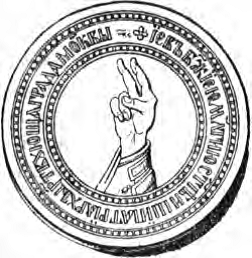 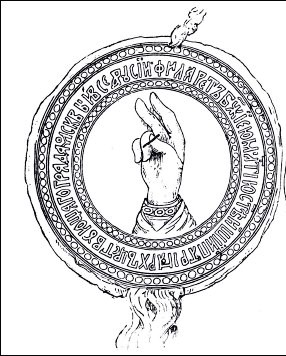 Печать патриарха Иова (1589–1605)	Печать патриарха Филарета (1619–1633)Поэтому и в наше время церковные и православные организации для рядовой переписки и делопроизводства вполне могут обойтись простой печатью без священных изображений (включая прорись храма, куполов с крестами и т.п.), а в качестве герба или эмблемы своей организации использовать рисунки, не содержащие сакральные образы, символы и знаки.8. Не следует использовать на продукции кратковременного, потребительского, бытового использования государственные символы и иные знаки, если на них присутствуют священные изображения.В России и ряде других стран христианской традиции государственная символика имеет изображение Креста Господня. Например, на гербе Российской Федерации Крест используется четырехкратно (не считая изображений Креста на скипетре). Крест также присутствует на гербах многих городов России (Ярославль, Владимир, Суздаль, Дмитров, Рязань и др.). Крест присутствует на флагах таких государств, как Грузия, Финляндия, Великобритания и др. Есть примеры использования и святых образов. Так на гербе города Углича изображен святой царевич Димитрий (с нимбом и Крестом). Общество и государство воспитывают в своих гражданах уважительное отношение к государственной символике: к гимну, флагу, гербу, а также к национальным культурно-историческим ценностям и памятникам. Так, согласно ст. 329 УК РФ лица, виновные в надругательстве над государственными символами, привлекаются к уголовной ответственности. Надругательством считается, например, сжигание флага, срывание его со здания городской Администрации, бросание в урну и т. п. К сожалению, небрежное отношение к священным изображениям, как верующих, так и общества в целом, схожа с отношением общества к государственной символике. Последняя также употребляется не только по прямому назначению, но и как элемент печатной рекламной продукции, дизайна, упаковки и т. д., – всего того, что имеет потребительский, временный характер использования. В результате этого сорванный и брошенный в урну флаг со здания городской Администрации будет вменен виновному в уголовное преступление, а аналогичное действие – выбрасывание в мусор – изображения герба или флага, напечатанных на упаковке какого-либо товара, – не осуждается даже морально. Два этих достойных сожаления явления встречаются одновременно в тех случаях, когда священные изображения присутствуют на государственных символах. Поэтому использование таких «двойных» символов на продукции бытового, временного характера становится одновременно и религиозным кощунством, и надругательством. Особую печаль и возмущение вызывает использование государственных символов со священными изображениями на продукции сомнительного или откровенно вредного характера. Это происходит, например, при использовании герба России на акцизных марках, размещаемых на алкогольной и табачной продукции.Следует также сказать об изображении Креста на коронах. Часто этот прием используется для коммерческих целей в предпринимательской деятельности в качестве рекламного хода (в эмблемах, логотипах организаций, в рекламе, на упаковках товара и т.д.). При этом потребителю подспудно внушается мысль, что приобретая такой товар или получая услугу, он по их качеству удостаивается как бы королевского достоинства. Таким образом, увенчанная Крестом корона в качестве символа христианской монархии используется для эксплуатации потребительских ожиданий и настроений в получении товара или услуги наивысшего качества. Насколько кощунственным может быть использование такого рекламного приёма показывает случай, когда рекламные стикеры салона одежды в виде увенчанных крестами корон были наклеены на ступеньки лестницы торгового центра, по которым покупатели вынуждены были ходить, попирая дорогие для православных христиан символы Христа и христианской монархии. Отдельных слов заслуживает тема Красного Креста. В 1863 г. в Швейцарии был основана организация, получившая впоследствии наименование «Международный комитет Красного Креста» (МККК) — неправительственная организация, ставившая своей целью оказание помощи, пострадавшим в вооружённых конфликтах и внутренних беспорядках. В качестве эмблемы общества был выбран флаг Швейцарии, на котором цвет красного поля был изменён на белый, а цвет белого креста – на красный. Таким образом, широко известный символ МККК – Красный Крест на белом фоне, это инверсия государственного флага Швейцарии, центром которого является христианский Крест. С течением времени Красный Крест стал общепринятым неофициальным символом медицинских, фармацевтических учреждений и медицинской помощи вообще. Теперь изображение красного Креста (нередко в зеленом или ином цвете) можно встретить не только на медицинской документации, бланках, логотипах, форменной одежде медперсонала, вывесках аптек, больниц, но и на упаковке, рекламе товаров не только медицинского, но и гигиенического назначения (кремы, салфетки и т. д.). То обстоятельство, что в современности красный Крест перестал в массовом сознании ассоциироваться со Христом и христианством, не умаляет его подлинного, исторического значения: для обозначения оказания помощи людям был выбран высочайший символ любви – знак безмерной любви Бога к человеку, любви крестной. Поэтому отношение к Кресту Господню должно быть равно одинаковым – благоговейным и почтительным, где бы он не изображался. Подтверждением сказанному является то, что в мусульманских регионах МККК не использует знак Красного Креста, а функционирует как Комитет Красного Полумесяца и потому его полное наименование сегодня «Международное движение Красного Креста и Красного Полумесяца». Поэтому при встрече со случаями неподобающего употребления государственной символики или символов и знаков, имеющих священные изображения, в продукции кратковременного использования, данные символы и знаки следует утилизировать не как бытовой мусор, а надлежащим благоговейным способом (см. ниже).Во избежание недоразумений следует иметь ввиду, что любые случайные или функциональные крестообразные пересечения линий (например, на тротуарной, напольной или настенной плитке, крестовины в сливных воронках кухонных моек, оконный переплет и т.п.) не являются символом Креста Господня в собственном смысле. В религиозном значении Крестом как знаком Христа является только то, что изначально создавалось как изображение Креста Христова (они могут быть как рукотворными, так и чудесными природными явлениями). Символ или знак, изначально созданные как изображение Креста Христова, или использующие его наряду с другими элементами или деталями (например, увенчанная Крестом корона, государственный герб и др.), сохраняют религиозное значение, даже в тех случаях, когда используются в иных целях.9. Священные изображения на любом носителе, в том числе в виртуальном (цифровом) пространстве должны изготавливаться и использоваться с соблюдением благоговейного к ним отношения.Отцы Седьмого Вселенского собора не могли в своем определении предусмотреть изготовление икон в виде фотографий (негативов и их отпечатков), кинофильмов, голограмм, лазерных шоу, цифровых изображений (фотографии, видеофильмы, компьютерные игры и т.п.) и др. Однако догматизированное (т.е. утвержденное) ими и развитое последующими православными богословами учение о почитании в иконе ипостаси (лица), а не материи, позволяет и в наше время определить пределы благочестивого отношения к священным изображениям, изготовленным в любой изобретенной человеком форме.«Ведь образ Христов, – пишет прп. Феодор Студит, – на каком бы материале он ни был запечатлен, неотделим от Самого Христа, так как сохраняется вне материи, в представлении. Поэтому обоим – Христу и Его образу – подобает одна и та же честь и поклонение». То же самое относится и к образам Богородицы, ангелов и святых угодников Божиих.Поэтому недопустимо использовать священные изображения в качестве «значка» (букв. «иконки») доступа к какой-либо программе, хотя бы и религиозного назначения. Например, в одной компьютерной программе электронной Библии, в качестве «значка» («иконки») доступа используется лицевая сторона оклада Богослужебного Евангелия с изображением Господа Иисуса Христа и евангелистов. Поэтому при обращении к программе пользователь касается пальцем (или курсором) самого священного изображения, что неблагочестиво.Недопустимой профанацией Сакрального является использование священных изображений в качестве фона, на который накладываются посторонние текст или изображения (например, реклама иконописной мастерской и т.п.).Неблагочестиво также превращать священные образы в «плавающие» картинки на экране монитора. Нельзя использовать визуальные эффекты, связанные с произвольным обращением со священными изображениями, например, разделением их на фрагменты, дроблением, искажением и т. п. (печально видеть как «эффекта ради» на экране компьютера в одной православной презентации в осколки «разбивался» образ Богородицы при перехода от одного слайда к другому).Неблагочестиво использовать священные изображения в виртуальном (цифровом) пространстве в качестве декора, оформления логотипа и т. д. Допустимая благоговейная форма использования священных изображений на любом носителе (в том числе в виртуальном (цифровом) пространстве) – это употребление их в качестве просветительского иллюстративного материала к соответствующим текстам.Разработчикам Интернет-сайтов следует предусмотреть, чтобы священные изображения и их фрагменты не выходили на печать в виде элементов украшения страниц, фирменного стиля сайта и т.п.10. Не следует производить, продавать (распространять) и приобретать иконы, если материалы из которых они изготовлены, не являются долговременными. Иконы в соответствии с определением Седьмого Вселенского собора должны изготавливаться из надежных материалов: деревянных досок, смальты (для мозаик) и т. д. Бумажные и подобные им иконы со временем могут желтеть, пачкаться, отсыревать, сворачиваться и проч. Такие иконы, желательно, как минимум, ламинировать. Было бы благочестиво вставлять бумажные иконы в застекленные рамки.11. Неправильным и неблагочестивым является распространившийся обычай при посещении святых мест (часовен, купелей, мест подвигов святых угодников и т. д.) оставлять там «на память» какие-то святыни – как правило, маленькие дешевые иконы. Во-первых, это самочиние. Во-вторых, это небрежение к святым иконам, которые быстро приходят в негодность (пачкаются, отсыревают, коробятся и т. п.). Такие самочинные «иконостасы» выглядят неблагообразно и противоречат правилам иконопочитания. 12. Мы ответственны за те священные изображения, которые оказались в нашем распоряжении. Их должно быть столько, сколько, например, святых угодников мы хотим почитать и молиться им, но так, чтобы мы были способны содержать эти иконы надлежащим образом. Нередко у православных христиан накапливается такое количество священных изображений (и разных других святынь), что они уже не знают, что с ними делать. Со священными изображениями, как и со всем остальным, не должно быть необдуманного накопительства. Если знакомые, вернувшись из паломничества, хотят подарить Вам очередную иконку, то не будет греха, если Вы со смирением откажетесь.Иконы и другие священные изображения должны храниться в приличных местах – на отдельных полках (примерно на уровне глаз или выше, но никак не ниже уровня пояса взрослого человека), не смешиваться с предметами бытового характера (фотографиями близких, посудой, предметами гигиены и т. д.). Сказанное относится и к сувенирным изображениям храмов, часовен, их макетам, моделям из конструктора и т.п.Священные изображения не должны вставляться за плинтусы, подсовываться в щели мебели, прикрепляться к дверям холодильников и т. д. Священные изображения должны содержаться в чистоте и порядке.Ношение икон в кошельках и портмоне не соответствует благоговейному почитанию священного. Не следует производить, продавать (распространять) и приобретать священные изображения-подвески на свободных креплениях (цепочках, шнурках) для употребления их в автомобилях. Во время движения такие подвески сильно раскачиваются из стороны в сторону, что противоречит благоговейному отношению к изображенным на них святым образам.13. Принципы торговли продукцией, имеющей священные изображения или представляющей собой предметы религиозного поклонения и почитания (иконы, кресты, Распятия, Библии и т.п.)Торговое место организовывается таким образом, чтобы указанные предметы располагались на почетном месте, исключающим возможность их непреднамеренного поругания. Для этого хранение и демонстрация священных изображений и предметов религиозного поклонения и почитания должны соответствовать благочестивому к ним отношению, а именно:– указанные предметы не должны располагаться на прилавках, полках и стеллажах, имеющих высоту ниже пояса взрослого человека;– в случае размещения на горизонтальных поверхностях не допустимо, чтобы на священные изображения и предметы религиозного поклонения и почитания клался какой-либо товар, производилась выдача товара, его упаковка или расчет за покупки (нельзя класть деньги, кошельки и т.п.);– неблагочестиво, чтобы иконы и священные изображения располагались под горизонтальной стеклянной витриной, на поверхности которой размещается другой товар или производится выдача товара, расчет с покупателями и другие действия;– неблагочестиво перетягивать пачки малоформатных икон резинками (шпагатом и т.п.) так, чтобы перевязочный материал пересекал лики на священных изображениях.Церковным и православным торговым организациям рекомендуется на основании данных принципов самостоятельно разработать и применять на практике подробные правила благочестивой торговли иконами и предметами церковно-прикладного искусства (приемы и способы благочестивого хранения, размещения на торговых площадях и обращения и т.п.).14. Не соответствует древней церковной традиции размещение на артосах изображения Христа, а на просфорах – образов Спасителя, Богородицы и святых. Просфоры и артос не являются предметами долговременного хранения, но прямо предназначены для скорого вкушения верующими во избежание их порчи. Седьмой Вселенский собор требует изготавливать священные изображения из долговечных и не разрушаемых (а значит несъедобных) материалов и не знает иконопочитания в форме поедания священных изображений.Вкушение верующими просфор с лицевыми изображениями превращается в иконофагию – поедание «иконы» (образа), что по внешней стороне походит на существовавшие ранее магические практики вкушения «обрядового хлеба». Использование артосов с образом Христа, а также просфор с образами Спасителя, Богородицы и святых ведет к регрессу религиозного сознания христиан, поскольку напоминает языческую теофагию – поедание бога, олицетворяемого изделиями из хлеба и злаков в форме человеческой фигуры, практиковавшейся в Древнем Риме, у ацтеков и других народов мира.Древняя Церковь, борясь с языческими пережитками в быту и в церковном обиходе, максимально дистанцировалась от всего, что могло направить сознание людей на неверный путь, а именно в сторону от богооткровенной христианской истины и невольно спровоцировать падение в «естественную религию», какой является даже развитое язычество, а тем более примитивная магия. Поэтому и в наше время необходимо также избегать всего, что по своему содержанию оказывается сходным с языческими и магическими практиками.Печать ликов святых, Господа и Богородицы на просфорах и артосах – это поздняя традиция, свидетельствующая об утрате правильного понимания предназначения священных изображений.15. Недопустимо использовать священные изображения, а также священные символы и знаки при изготовлении съедобных предметов небогослужебного назначения (пряники, печенье, хлеб, пирожные, торты и т.п.).16. О благоговении к текстам религиозного характера, а также к текстам, где упоминается имя Божие, имена Богородицы, ангелов, святых угодников. Благоговейное, почтительное отношение распространяется и на них. С такими текстами, где бы они ни встречались – в церковной, светской печати, на баннерах или где-либо ещё – нельзя обращаться обычным образом. Недопустимо использовать их в бытовых целях, равно как и утилизировать вместе с обычным мусором. При необходимости – только сжигать. Ещё лучше стараться поступать так, чтобы не возникало нужды в сжигании этих текстов, быть рассудительными в их приобретении, чтобы не возникало впоследствии недоумения, что делать с их преизбытком.Ведь сегодня не так легко передать кому-то ставшие ненужными духовные книги и периодику: у многих они есть в достаточном объеме, приходские библиотеки, в целом, тоже укомплектованы.17. Священные изображения и тексты не могут и не должны использоваться в качестве «православных оберегов», а также в различных магических обрядах. Христианам следует отвращаться от таковых и избегать совершающих подобное.Авторитетный церковный текст – Номоканон при Большом Требнике (правило 20) – в числе других «суеверно-предохранительных средств» запрещает христианам носить на себе тексты псалмов царя Давида или имена мучеников. Это правило относится и к поясу «Живый в помощи», на котором обычно также помещают изображение Честного Креста. Псалом 90 («Живый в помощи…») нужно читать как молитву умом и устами, а не носить на теле его начертание. Возражения же о том, что ношение воинами таких поясов сохраняло их от гибели, не состоятельны, поскольку спасение человека следует приписывать не предмету, а помощи Божией, которая подавалась в ответ на веру и молитвы самого человека и его близких. 18. Утилизация предметов со священными изображениями (многотиражные полиграфические изображения христианских святынь и символов – газеты, журналы, календари и т.п.). Следует иметь ввиду мнение современных подвижников благочестия. Так преподобный Гавриил (Ургебадзе) говорил, что сжигать можно только такую икону, на которой оказалось какое-то другое недостойное изображение или что-то другое непотребное и это невозможно стереть. «Если у иконы сохранился лик, ведь можно же ее обновить, сделать ей новую рамку. Как можно зарывать в землю или сжигать икону Господа или святого?».Это вновь возвращает нас к современной практике неоправданно широкого использования священных изображений в качестве «украшательства» «православных товаров». Например, можно встретить упаковки церковных свечей с изображением иконы Святой Троицы. На оборотной стороне упаковки производитель предупреждает: «Просьба: не выбрасывать упаковки со священными изображениями, а сжигать в чистом месте». Однако, логичнее было бы производителю вообще не размещать священное изображение на упаковке, которая заведомо подлежит уничтожению.Изготовление священного образа, в скором времени предназначенного для уничтожения (сжигания) неразумно и неблагочестиво, а по сути и кощунственно. Одно дело, благоговейно утилизировать иконы, не поддающиеся восстановлению, и совсем другое уничтожать священные изображения, находящиеся в хорошем состоянии, но изначально созданные не для молитвенного поклонения, а для декоративного оформления упаковки или товара временного пользования (календари, церковные газеты, журналы и т.п.). В церковной практике принято относиться с благоговением даже к вышедшим из употребления или пришедшим в негодность освященным предметам, богослужебной утвари, предметам церковного обихода (вплоть до поминальных записок, поданных прихожанами). Поэтому в случае прихода в негодность, обветшания, истечения срока службы и т.п. освященные предметы и священные изображения должны утилизироваться благочестивым способом: репродукции икон и священных изображений, издательская продукция, имеющая священные изображения (журналы, газеты, календари и т.п.), подлежат сожжению в церковных печах приходских храмов, монастырей, церковных учреждений или сжигаются самостоятельно владельцем в домашних условиях в чистом месте.В последнем случае лучше всего сжигать в специально выделенном для этого металлическом контейнере (в мангале, бочке, ведре и т. п.), поскольку это придется делать многократно. Оставшийся пепел следует ссыпать в какое-то непопираемое место (где не ходят люди, не бегают кошки и собаки) или в проточную воду (реку и т.п.), если она чистая.К сожалению, надо признать, что даже до сжигания доходит далеко не всё. По неведению, невнимательности многие священные изображения подвергаются утилизации вместе с обычным бытовым мусором, о чем с горечью говорил Святейший патриарх Алексий II в приведенной выше цитате.Заключение.Перечисленные выше и ставшие для многих привычными и потому незаметными недостатки и упущения в нашей церковной жизни, в православном обиходе и бытовом благочестии, некоторые могут посчитать уже устоявшимся церковным обычаем, не подлежащим исправлению или изменению. Однако это неверно. О неправильных обычаях в Церкви священномученик Киприан Карфагенский († 258) говорил: «Незаметно утвердившийся обычай не должен служить препятствием к победе и утверждению истины. Ибо обычай без истины есть только старое заблуждение, да последуем истине… На сию-то истину указывая, Христос говорит в Своем Евангелии: Я есмь путь и истина (Ин. 14:6). Посему если мы во Христе и Христос в нас, если пребываем в истине и истина в нас пребывает, то будем держаться только того, что истинно и справедливо». Для того, чтобы оставить заблуждение и открыть истину, продолжает сщмч. Киприан, следует обратиться к «источнику и началу Божественного Предания». «Если в ком-нибудь истина начнет колебаться и ослабевать, то мы тотчас же должны обращаться к ее Господнему началу, евангельскому и апостольскому преданию, и побуждение нашей деятельности должно возникать оттуда же, откуда возник самый порядок и начало». Таким образом, для исправления неправильного обычая необходимо обратиться к Священному Писанию и Преданию, к догматам, утвержденным Вселенскими соборами, к мудрости святых отцов нашей Церкви, что и постарались в меру своих скромных сил сделать авторы данного документа.Напомним сказанное в вводной части. Неблагоговейное отношение к священным изображениям – не мелочь и не пустяк. Как честь, воздаваемая образу восходит к Первообразу, так и неблагоговейное, неблагочестивое отношение к священным изображениям, в конечном счете, есть неблагоговейное и неблагочестивое отношение к самим первообразам, их профанация и даже поругание. Массовое распространение сегодня этого печального явления уже называют «новым иконоборчеством». Прп. Федор Студит об иконоборчестве своей эпохи говорил: «Эта ересь… мне непросвещенному кажется ничем иным, как отречением от Христа. Ибо, если в образе выражается первообраз, как говорит премудрый Дионисий [Ареопагит]; и если чествование образа относится к первообразу, как говорит Великий Василий; а ныне икона Христова унижена, отвергнута, попрана христоборцами; то в иконе и чрез икону Христос отвергается, безславится, унижается по-иудейски; иначе рассуждать об этом нельзя».Помоги нам всем, Господи, быть внимательными, вдумчивыми Твоими почитателями и не попусти нам стать таковыми неоиконоборцами.Обращаемся ко всем с просьбой ознакомить с данными рекомендациями своих знакомых и близких, мирян и священнослужителей. Всем нам необходимо приложить большие усилия для того, чтобы быть благоговейными, благочестивыми почитателями икон!Догмат иконопочитания, принятый на Седьмом Вселенском соборе, выстрадан Церковью и обильно полит кровью мучеников и исповедников. Наше право почитать иконы куплено «дорогою ценою» (1 Кор. 6: 20), которая есть кровь и страдания праведников за веру. Тем больший спрос с нас за то, как мы сами относимся к священным образам и что мы позволяем в отношении них делать «внешним». Будем духовно трудиться и молиться, чтобы благочестивое отношение к священным изображениям повсеместно утвердилось в нашем  народе.Члены Общества ревнителей православной культуры:священник Алексий Кнутов,клирик Сретенского храма г. Дмитрова, Московская обл.,кандидат богословияВ.И. Немыченков,ответственный секретарьНаучного совета по религиозно-социальным исследованиям ООН РАН